Дистанционные задания                                                                                                                                                                           МУДО «Сланцевская ДХШ»                                                                                                                                                                              2 «А» и 2 «Б» классыЖивопись:  Гармония по насыщенности. Натюрморт из контрастных по цвету предметов (с предварительтным эскизом), многослойная акварель.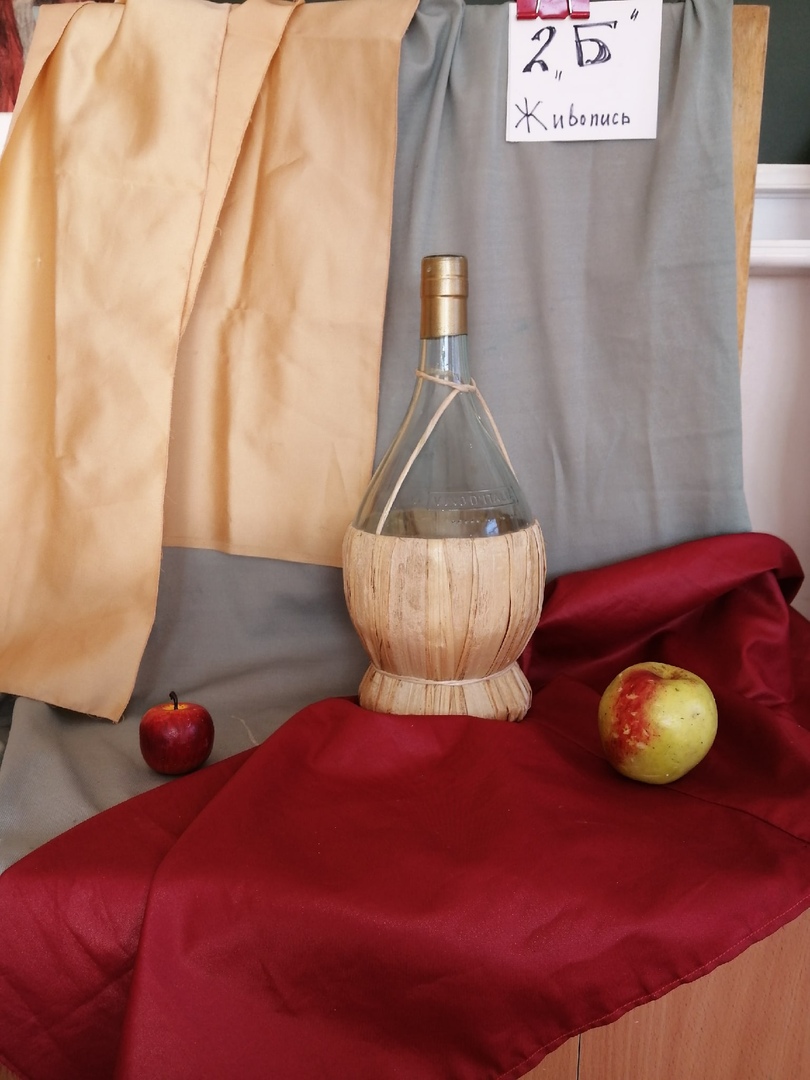 Рисунок: Натюрморт из предметов призматической и цилиндрической формы.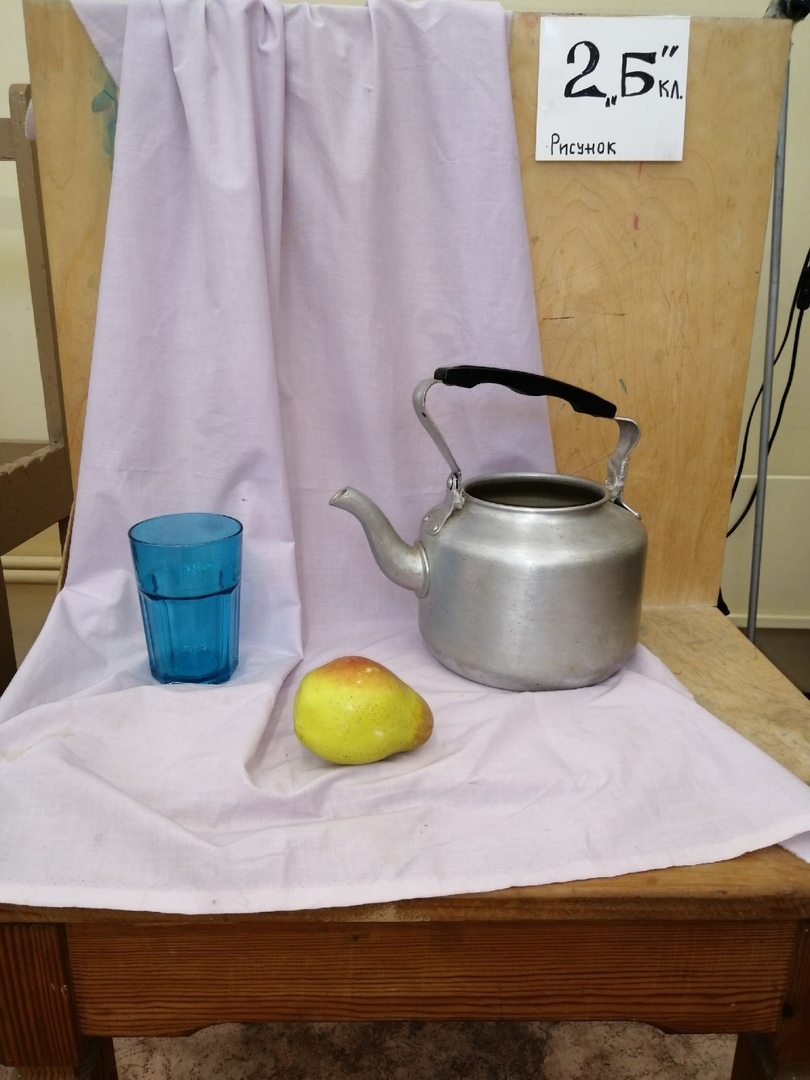 Композиция станковая:  «Пейзаж с животными» («Я помогаю в сохранении сто животных нашего края») (акварель/ гуашь)Композиция прикладная: «Декоративная композиция. Стилизация животных» (фломастер, маркер)Ссылки: 1) Что такое стилизация в дизайне - https://horoshenkih.ru/poleznoe-uprazhnenie-na-stilizaciyu-zhivotnogo-dlya-dizajnerov-i-illyustratorov/2)Граф.Дизайн. Стилизация предметов - http://learn.unium.ru/uniumdesign/design1/lesson4/Скульптура: Выполнение набросков человека в движении.История искусств: 1) «Романский стиль» (письменно)  (Д/з:  зарисовать фрагмент средневековой вышивки).2) «Готический стиль» (письменно) (Д/з: зарисовка элементов декора собора Парижской Богоматери).